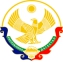 МИНИСТЕРСТВО ОБРАЗОВАНИЯ И НАУКИ РЕСПУБЛИКИ ДАГЕСТАНМКОУ «Бугленская СОШ имени Ш.И.Шихсаидова»Россия, республика  Дагестан, 368210, Буйнакский район село Буглен  ул. Спортивная 6.e-mail: shkola.buglen@mail.ru    ОГРН: 1030500714793   ИНН: 0507009667Информация по реализации мероприятий по пп. 5, 6, 14, 15  Программы по антикоррупционному просвещению обучающихся на 2019 год. П.пНаименование мероприятия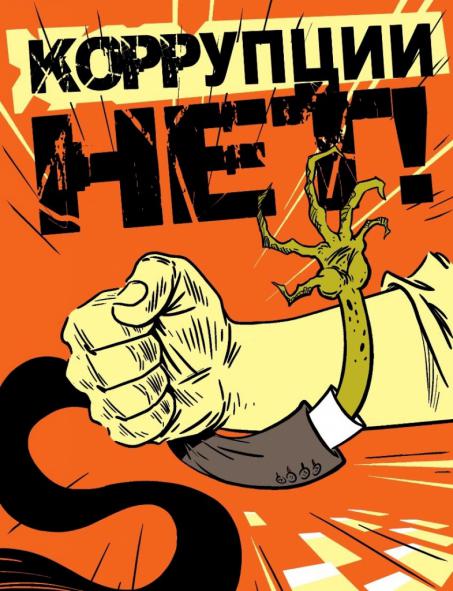 5Проведение открытых уроков и классных часов  с участием правоохранительных органовОткрытый урок в 8 классе  от   15.01.2019 г «Что такое коррупция?»Открытый урок в 10классе  от   16.02.2019 г « Надо жить честно»Классный час в 11 классе «Можно ли до конца искоренить коррупцию?»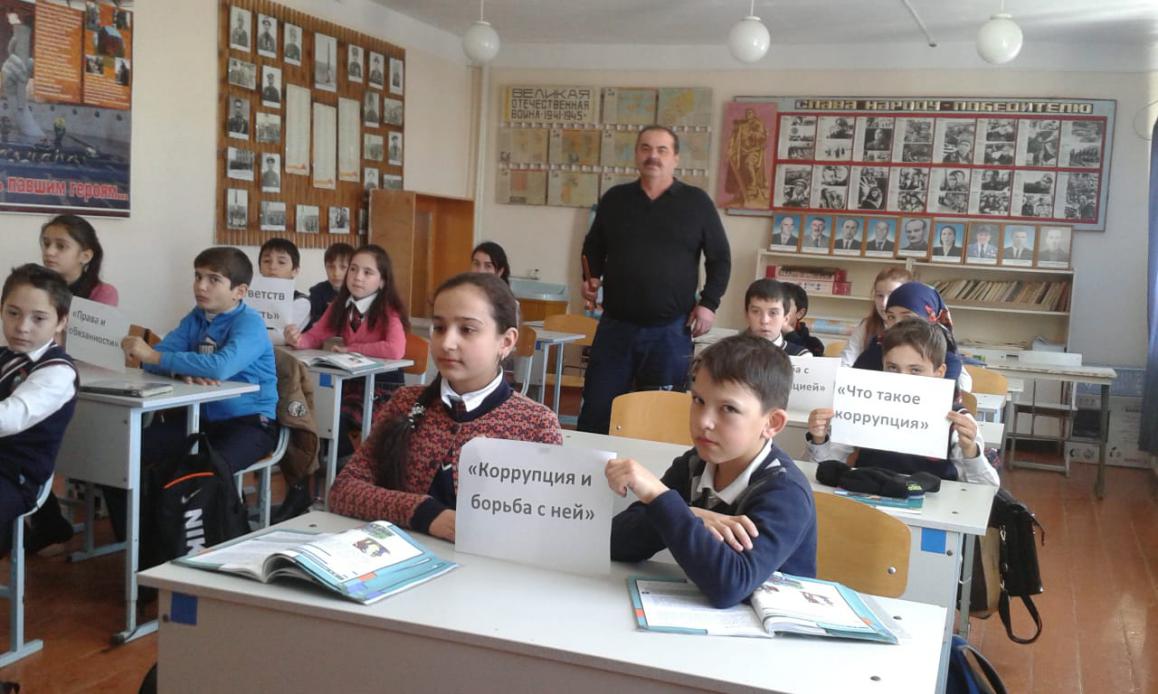 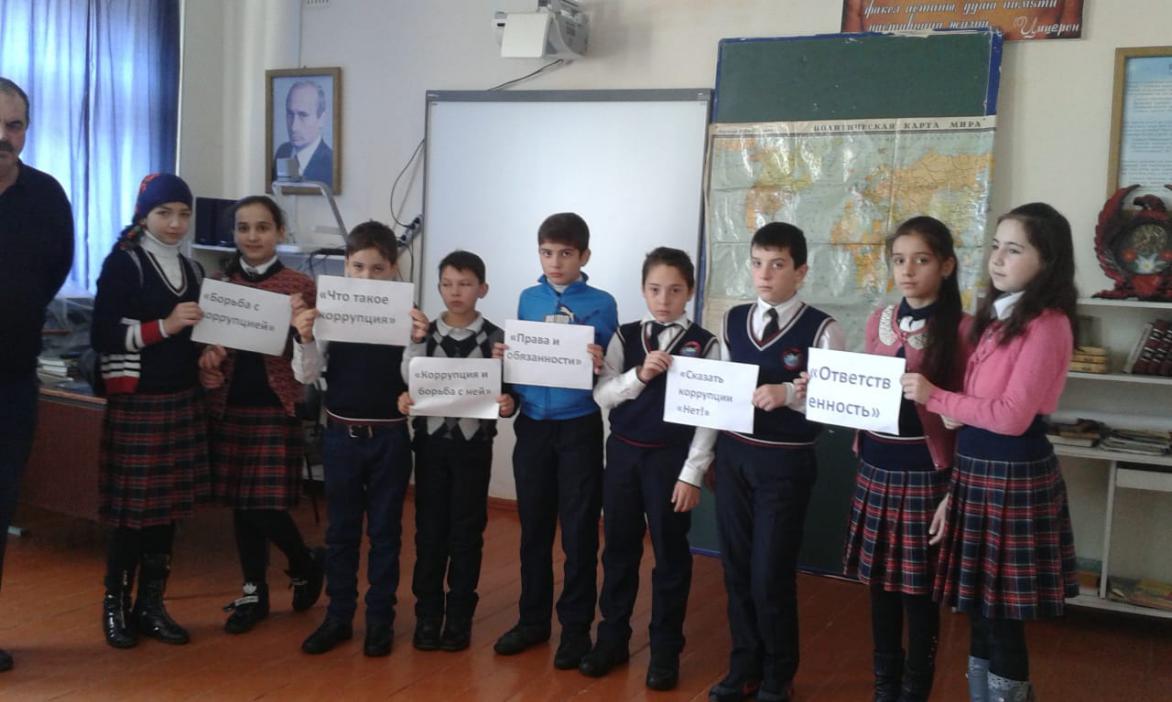 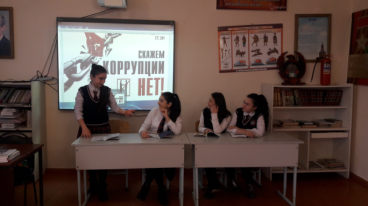 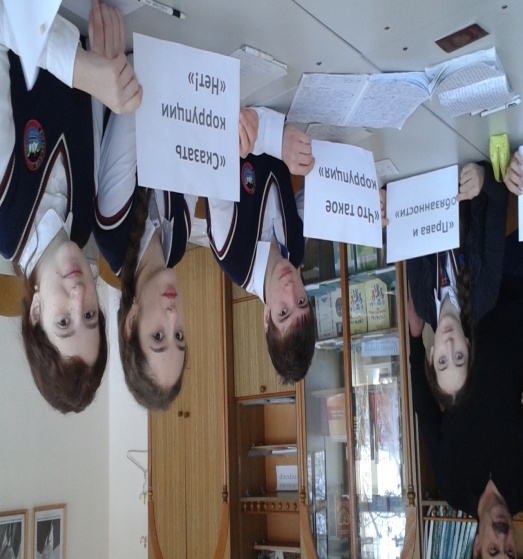 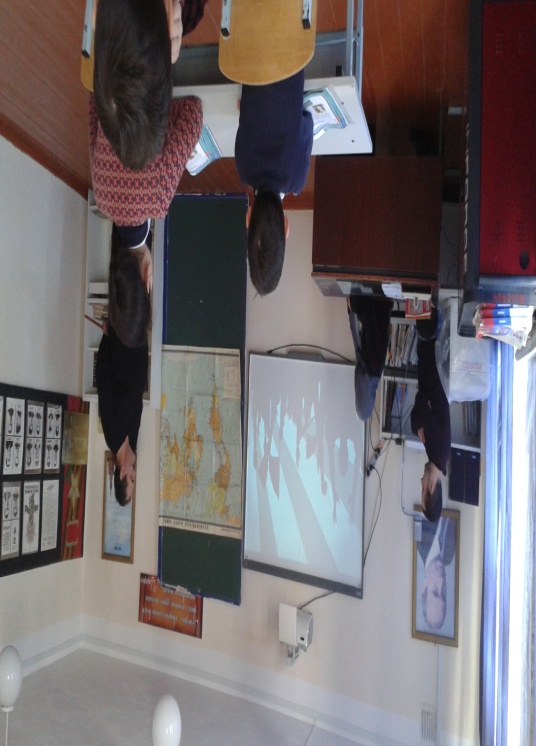 6Проведение общественных акций в целях антикоррупционного просвещенияУчащимися 10 класса 20.02.2019 года проведена акция «Коррупции нет!»- распостранение памяток.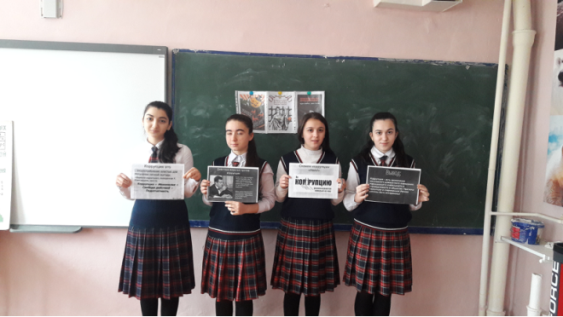 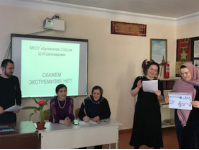 14Обеспечение информационной открытости образовательной деятельности Локальные акты , отчеты по противодействию коррупции размещены на официальном сайте школы.15Проведение мероприятий разъяснительного и просветительского характера.Родительские собрания «Коррупция-это зло» 28.08.2018 г « Вместе против коррупции»       25.02.2019 г.Производственное совещание с педагогами« Кодекс чести  и этики превыше всего»   Просмотр социальных роликов «О коррупции»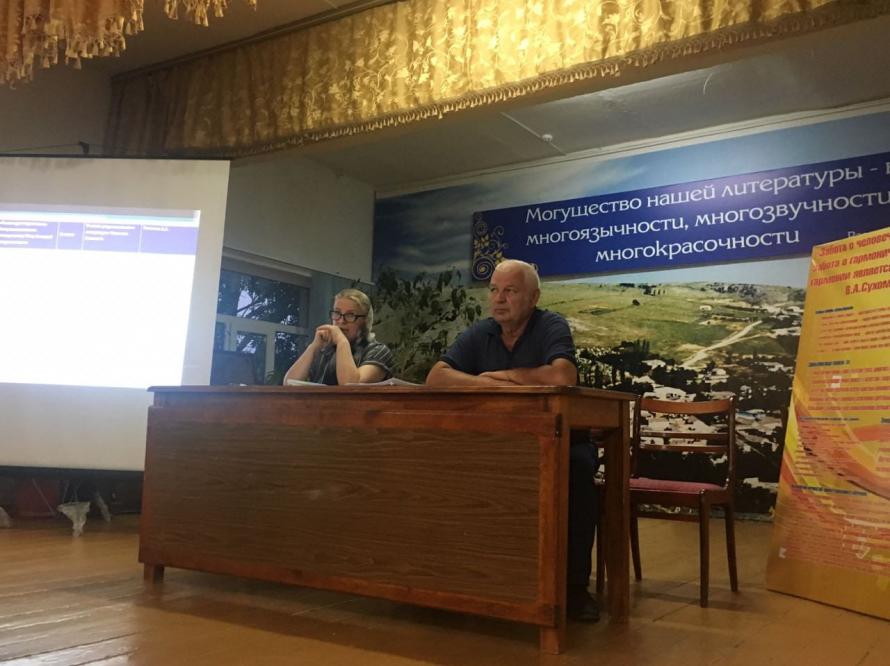 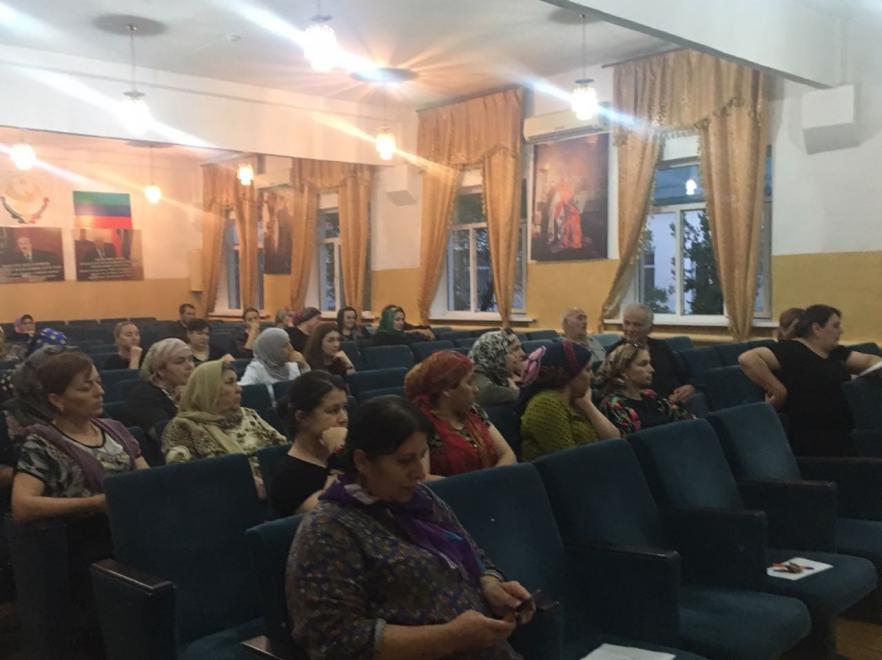 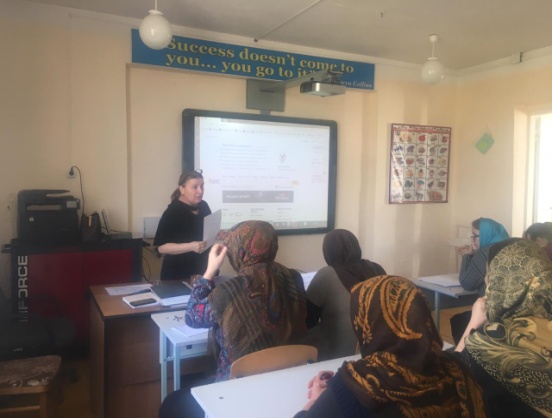 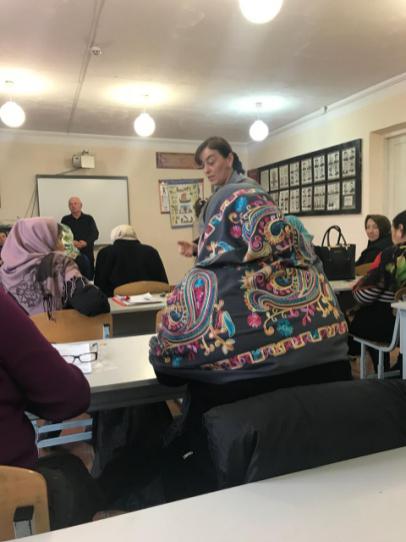 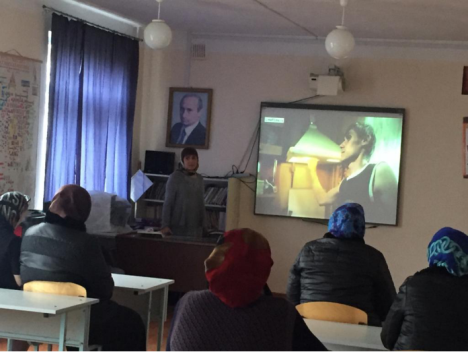 Информационные стенды по антикоррупционному просвещениюЯщик для обращений граждан , телефоны горячей линии, информационный стенд с агитационными материалами.